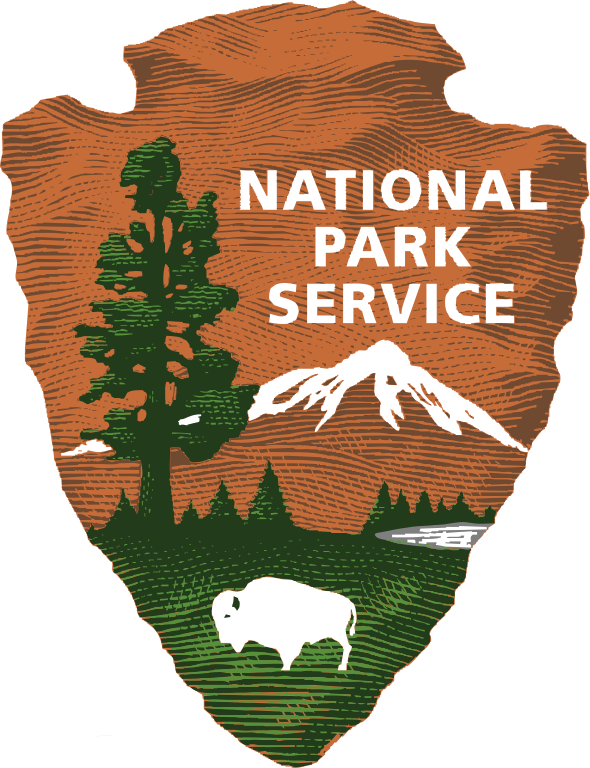 Jimmy Carter National Historical Park Field Trip ReservationsOn-site field trips are offered with standards-based, grade specific, activities.Reservations are required for guided educational programming.Jimmy Carter Boyhood FarmRecommended for Pre-K -12 grade Students participate in hands-on, cross-curricular activities as they learn about President Carter’s childhood, the influential people in his life, and farm life in the 1930’s.Time requirement A full farm tour with activities and a scheduled picnic lunch break will require a commitment of at least 3 hours. Shorter visits can be accommodated however, some activities will not be included due to time constraints. Plains High School MuseumRecommended for 2nd-12th GradeStudents participate in interactive lessons and activities as they learn about his life as a child of the great depression, his accomplishments as president, and his journey to becoming a world-renowned humanitarian and champion for civil rights and peace!  Time requirement: A full Plains High School tour will require a commitment of at least 2 hours depending on the group size. A visit to PHS can be planned in conjunction with a visit to the Boyhood Farm upon request.Group size for all Field Trips Max 60 students (groups will be split into groups of 20 and then scheduled in rotations).If your group/grade level is larger than 60 students, please plan to schedule multiple days for your school. If accommodations cannot be made to schedule multiple days, please indicate on your registration form.  Schedule a Field TripComplete the attached information and email to:  JICA_Education@nps.govPlease provide desired dates on the attached form. Field trip reservations must be confirmed by education staff. The field trip coordinating teacher will be contacted by education staff via phone or email when reservation is confirmed to discuss program details, large group requests, and specific curriculum needs. A field trip planning guide with pre and post visit instructions and activities will be provided at that time.Additional resources and curriculum information can be found at: www.jimmycartereducation.orgField Trip Request FormPlease download document, complete, and email as an attachment to: JICA_Education@nps.govParticipating Classroom TeachersJimmy Carter National Historical ParkEducation ProgramTravel Grant ApplicationTravel Grants are to help cover school bus transportation costs. Commercial buses and private vehicles are not eligible for funding. Applications for travel grants must be submitted with field trip reservation for consideration. This funding is made possible through the generosity of donors to the Friends of Jimmy Carter National Historical Park. Field Trip Coordinator/Teacher: School Name: School System (County): School Phone: Field Trip Coordinator/Teacher Cell Phone: Field Trip Coordinator/Teacher E-mail:Requested Date 1st choiceRequested Date 2nd choiceRequested Date 3rd choiceGrade LevelNumber of StudentsNumber of ClassesProgram(s) RequestedPlease circle choiceBoyhood FarmPlains High SchoolBoyhood FarmPlains High SchoolArrival Time Departure TimePicnic Lunch on SiteYesNoNameEmailPhoneA. APPLICANT INFORMATIONA. APPLICANT INFORMATIONNAME OF SCHOOL:NAME OF TEACHER/CONTACT PERSON:SCHOOL ADDRESS:SCHOOL PHONE:SCHOOL ADDRESS:EMAIL OF CONTACT:COUNTY:SCHOOL FAX:Field trip date: TBD- Date will be filled in by education staff when reservation has been confirmed.Field trip date: TBD- Date will be filled in by education staff when reservation has been confirmed.Please specify the school name or organization (district transportation department) that the check should be written to. Checks cannot be made out to an individual.Please specify the school name or organization (district transportation department) that the check should be written to. Checks cannot be made out to an individual.Please specify name and address that the check should be sent to:Please specify name and address that the check should be sent to:B. BUDGETB. BUDGETCategoryAmountNumber of BusesExample: 2Bus mileageExample:138 miles round trip @ 2.50/ $345.00 x 2 = $690Bus driver salaryExample: $13 per hr. @ 10 hours/ $130.00x2= $260TOTAL COST OF TRIP$950C. AUTHORIZED SIGNATUREC. AUTHORIZED SIGNATUREFor Official Use Only                   Date Received:Approved _____         Disapproved _____Reviewed by:                                 Date:Justification: